 “Mother Planet is showing us the red warning light – “be careful”- she is saying. To take care of the planet is to take care of our own house”.Dalai Lama WHAT IS THE ENVIRONMENT?Look at the Mind-map.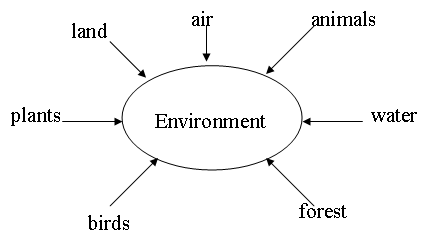 Task I. Learn the following words:Task II. Do you know the difference? Match the word (1-5) with its definition (a-e):Task III. Choose one word to complete the sentences:Garbage Litter Rubbish Trash Waste1. I don’t like their house – it’s always full of ______   . 2. The main problem of ecology today is thousands of tons of industrial ______ .3. She always leaves a lot of ______ in the kitchen. 4. In Singapore a person throwing ________ on the road may be put to prison.5. Sometimes it seems that ________ accumulates itself.Task IV. Learn the following word-combinations:Air pollution – забруднення повітря; забруднення атмосфери.Water pollution – забруднення води.Soil pollution – забруднення ґрунту.Noise pollution – шумове забруднення довкілля. Task V. Put the activities below into the appropriate pollution groups:
Activities:1. Burying waste or household trash - _________ pollution.2. Rock concerts - _______________ pollution3. Car exhaust fumes -  ___________ pollution4. Hyperactive fishing - ___________ pollution5. Oil split in oceans -  ____________ pollution6. No change footwear in schools  -__________ pollution7. Airport noise - ________________ pollution8. Smoking - ______________ pollution9. Burning leaves in spring and autumn  -_____ pollution10. Littering and spitting in schools, streets, and woods - ___________ pollution Task VI. Match the given English words with their Ukrainian equivalents:Task VII. Complete the sentences, using these words:air animals forest land waterWe must teach the younger generation how to protect the (1) ______. Each of us must do everything possible to keep the land, (2)  ______, and (3) ______clean. 
(4) ______ areas have been planted or replanted. The problem of disappearing 
(5) ______ is one of the most important.Task VIII. You have a short text. Read the text. Fill in the gaps. Choose the right words from the box given below: People all over the world are worried about what is happening to the (1) ______. Newspapers and magazines write about air, land and water (2) ______. They write that the Earth is our home and all people must (3) ______of it. We must do everything possible to save the (4) ______, to make our rivers and air clean. The importance of this task (5) ______ by scientists. The branch of science that deals with the relation of living things to their environment is called (6) ______. From the point of view of ecology the mankind should first of all (7) ______ pollution.WHAT'S HAPPENINGPre-reading tasksI. Why do you think you know the words without looking up? carbon dioxide, sulphur, oxide, nitrogen, oxygen, affect, assimilate, atmosphere, base, botanist, centrifuge, collection, cyclone, decorative, delicate, filter, gas, group, ocean, period, principle, resource, selection, separation, ventilation. II. Match a word in A with a word in В     A                                       B consume                      a) pollutant combust                       b) variety eject                             c) cleaner emit                             d) combustion pollute                         e) purification produce                        f) consumption purify                           g) ejection vary                              h) production clean                             i) emissionAir pollutionUntil about 150 years ago, the air was pure and clean – perfect for people to breathe. Then people started building factories. Those factories, then cars - put a lot of harmful gases into the air. Today the air is so polluted that it’s not always safe to breathe. Many cities have air filled with a pollution called “smog”. It is so strong in some places that the air looks brown. Polluted air is bad for people, animals and trees.  Acid rainWhen we look up, we see the clouds and the blue sky. But there are other things in the sky that we don’t see. Some of these are harmful to the Earth. When power factories burn coal to make electricity and when cars burn gasoline, invisible gases are released into the air. Some of these gases can mix with water and make it acidic, like lemon juice or vinegar. Sometimes gases get into rain clouds, where they get mixed with rain or snow. Then the acid falls back to earth with rain and snow. This is called acid rain. Acid rain is harmful to plants, rivers and creatures that live in them. Acid rain kills forests, pollutes water.  Disappearing animalsEvery day there are more and more people living on the Earth. All those people need room to live. So they move into places that are already homes for plants and animals. When people move into new land the plants and animals that live there begin to disappear. Some even become extinct – which means that they all die out, and are gone from the Earth forever. Too much garbage!When you throw sometimes away, it goes in a garbage can. Once a week the garbage truck comes and the can is emptied. Almost all garbage is taken to a garbage dump or landfill, where a big tractor comes along and pushes dirt on top of the garbage. So, most of our garbage is just buried. Now we are making so much garbage that in many places there is not enough room to bury it all. Water pollutionThe planet Earth is mostly water. Oceans cover the biggest part of it and there are lakes, rivers, streams, and under-ground water. All life on the Earth depends on water. But we don't always keep water clean. Rivers and lakes are polluted by garbage or by poisonous chemicals. The ocean, which is a home to so much life, has been used as a place to dump garbage and poisonous chemicals for a long time. The greenhouse effectThe Earth is surrounded by a blanket of invisible gases (carbon dioxide) that act just like a greenhouse. The sun shines in, and the blanket of gases traps the heat like a roof. That’s good – we can’t live without warmth. Factories, electric power mills, cars make a lot of new gases. The new gases are trapping more and more sun's heat. This is called the greenhouse effect or global warming. If the Earth's temperature gets hotter by just a few degrees, it could change the weather all over the planet. Places which are warm would become too hot to live in, and places that are cold would become warm. The places that grow food could get too hot to grow crops. The ozone holeUp in the sky, above the air we breathe, there is a layer of gas, called ozone. It helps us by blocking out rays from the sun that can harm our skin, and by letting the rays that are good for us come through. We are lucky to have the ozone to protect us.  Now the ozone layer is being damaged by gases that people have made. The gases are called CFCs, and halons. The CFCs float up to the top of the atmosphere and "eat up" the ozone. Scientists are very concerned about the ozone layer, because a lot of it has gone away in just a few years. III. Find sentences in the text with the following words and translate them: rainforest, harmful gases, acidic, extinct, garbage truck, garbage dump, water pollution, chemicals, greenhouse effect, carbon dioxide, give off gases, global warming, ozone hole. IV. Put the words in the right order and write down their sentences: •  depends /water / on / on / Earth / life / all. •  a / blanket / gases /of / by / surrounded / is / the / Earth. •  layer / the / ozone / scientists / are / about / concerned.•  lakes / to / protect / we / streams / rivers / can / oceans / help. •  the Earth / anyone / can / green / help / to / keep. •  greenhouse / trees / fight / help / effect / and /us / give / oxygen. •  April / 22 / day / Earth / inhabitants / of / celebrate / Earth. •  air / polluted / for / people / trees / and / plants / but / for / animals / is / not / only bad. •  harmful / and / acid / to / plants / is / rain / rivers / live / in / creatures / them/ that. V. What sentences do these letters make? Plantscombinecarbondioxidewithsunenergywaterandminerals. Protectionoftheenvironmentiseverybody'sconcern Theseasareindanger. TheAralseaisonthebrinkofextinction. Peoplesupportgreenparties. Garbage 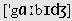 сміття, що гниє; кухонні відходиLitter  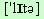 розкидані речі, безлад, сміття (папір, пластик,пляшки, тощо), що розкидані на вулиціRubbish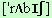 мотлох, макулатура, побутові відходи; бракований матеріалTrash  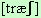 тверді відходи (крім металобрухту)Waste 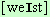 відпрацьовані відходи виробництва1. garbagea. an untidy accumulation of objects lying about2. litterb. food waste, discarded or useless material3. rubbishc. something in a crumbled or broken condition 4. trashd. an unwanted by-product of a manufacturing process5. wastee. useless or rejected matterAir pollutionWater pollutionSoil pollutionNoise pollution1. Burying waste or household trashВирубка лісів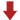 2. Cutting forestsАвтомобільні вихлопні гази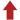 3. Rock concertsВикиди нафти в океан4. Car exhaust fumesКуріння5 .Hyperactive fishingЗакопування промислових або побутових відходів6. Oil split in oceansВідсутність змінного взуття в школах7. No change footwear in schoolsСпалення листя весною ти восени8. PoachingНадмірний вилов риби9. Airport noiseРок концерт10. SmokingШум аеропорту11. Burning leaves in spring and autumnЗабруднення сміттям шкіл, вулиць та лісів12. Littering and spitting in the schools, streets, and woodsБраконьєрствоpollution  ecology  environment  is pointed out lessen take care nature